ΝΕΑ ΥΠΟΔΕΙΓΜΑΤΑ σύμφωνα με το ΦΕΚ τροποποίησης του Κανονισμού Εκπόνησης Μεταδιδακτορικής Έρευνας.ΠΑΡΑΡΤΗΜΑ Α :Αίτησης Εκπόνησης Μεταδιδακτορικής ΈρευναςΠΑΡΑΡΤΗΜΑ Β : Πρότασης Εκπόνησης Μεταδιδακτορικής ΈρευναςΠΑΡΑΡΤΗΜΑ Γ : Έκθεσης Περάτωσης Μεταδιδακτορικής Έρευνας ΠΑΡΑΡΤΗΜΑ Α Νέο Υπόδειγμα Αίτησης Εκπόνησης Μεταδιδακτορικής Έρευνας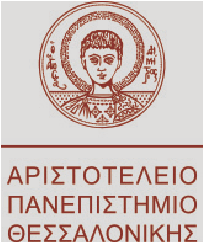 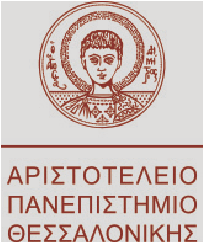 Τμήμα:___________ ΑΙΤΗΣΗ ΕΚΠΟΝΗΣΗΣ ΜΕΤΑΔΙΔΑΚΤΟΡΙΚΗΣ ΕΡΕΥΝΑΣ 1.ΠΡΟΣΩΠΙΚΑ ΣΤΟΙΧΕΙΑ Ονοματεπώνυμο Υποψηφίου/ας:………………………………………………………... Όνομα πατρός:………………………………………………………………………… Διεύθυνση κατοικίας:…………………………………………………………………. Ταχ.Κώδικας:………………… Τηλ.επικοινωνίας:…………………………… E-mail:……………………………………….. Αριθμ.Αστυν.Ταυτότητας:……………………..Εκδ.Αρχή:………………………… Ημερομηνία Γέννησης:………………………. 2. ΤΙΤΛΟΙ ΣΠΟΥΔΩΝ ΠΡΟΠΤΥΧΙΑΚΕΣ ΣΠΟΥΔΕΣ ΜΕΤΑΠΤΥΧΙΑΚΕΣ ΣΠΟΥΔΕΣ ΔΙΔΑΚΤΟΡΙΚΟ ΔΙΠΛΩΜΑ 3. ΔΙΑΚΡΙΣΕΙΣ / ΥΠΟΤΡΟΦΙΕΣ 4. ΔΙΠΛΩΜΑΤΙΚΕΣ, ΠΤΥΧΙΑΚΕΣ, ΜΕΤΑΠΤΥΧΙΑΚΕΣ ΕΡΓΑΣΙΕΣ ΚΑΙ ΔΙΔΑΚΤΟΡΙΚΗ ΔΙΑΤΡΙΒΗ 5. ΑΛΛΕΣ ΕΠΙΣΤΗΜΟΝΙΚΕΣ ΔΗΜΟΣΙΕΥΣΕΙΣ 6. ΞΕΝΕΣ ΓΛΩΣΣΕΣ 7. ΕΡΕΥΝΗΤΙΚΗ/ΕΠΑΓΓΕΛΜΑΤΙΚΗ ΔΡΑΣΤΗΡΙΟΤΗΤΑ Συνημμένα δικαιολογητικά: □ Αντίγραφο πτυχίου ή διπλώματος ΑΕΙ του εσωτερικού ή ισότιμου τίτλου σπουδών του εξωτερικού □ Αντίγραφο Μεταπτυχιακού Διπλώματος Ειδίκευσης ή Δίπλωμα Μεταπτυχιακών Σπουδών  ΑΕΙ του εσωτερικού ή ισότιμου τίτλου σπουδών ιδρυμάτων της αλλοδαπής □ Αντίγραφο Διδακτορικού Διπλώματος  από ΑΕΙ του εσωτερικού ή ισότιμου τίτλου σπουδών του εξωτερικού□ Αναλυτικό βιογραφικό σημείωμα □ Πρόταση εκπόνησης Μεταδιδακτορικής Έρευνας σύμφωνα με το υπόδειγμα που έχει καθιερώσει το Τμήμα. Ο Αιτών/ Η Αιτούσα  Υπογραφή……………………………..   Ημερομηνία……………………  	 ΠΑΡΑΡΤΗΜΑ Β NEO Υπόδειγμα Πρότασης Εκπόνησης Μεταδιδακτορικής Έρευνας
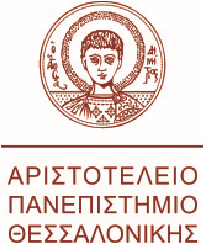 ΠΡΟΣ: ΤΟ ΑΡΙΣΤΟΤΕΛΕΙΟ ΠΑΝΕΠΙΣΤΗΜΙΟ ΘΕΣΣΑΛΟΝΙΚΗΣ ΤΜΗΜΑ:__________________________________________________________ 	 Πρόταση Εκπόνησης Μεταδιδακτορικής Έρευνας ΕΠΙΘΕΤΟ:___________________________________________________________  ΟΝΟΜΑ:____________________________________________________________ Τίτλος Μεταδιδακτορικής Έρευνας:____________________________________ Προτεινόμενος/η Επιβλέπων/ουσα :_____________________________________ ΠΕΡΙΛΗΨΗ (ΤΑΥΤΟΤΗΤΑ της προτεινόμενης έρευνας) Περίληψη Εισαγωγή Λέξεις – κλειδιά (από 2 έως 5) Ανασκόπηση ερευνητικής περιοχής Αντικείμενο έρευνας και στόχοι Θεματική περιοχή/ές: Μεθοδολογία  Έρευνας Χρονοδιάγραμμα Ενδεικτική Βιβλιογραφία ΑΝΑΛΥΤΙΚΑ ΣΤΟΙΧΕΙΑ ΤΗΣ ΠΡΟΤΑΣΗΣ Διευκρινίστε σε τι ακριβώς έγκειται η σημασία/χρησιμότητα και η πρωτοτυπία της προτεινόμενης έρευνας (300-400 λέξεις): Εξηγείστε τους βασικούς στόχους και υποθέσεις της προτεινόμενης έρευνας (200-400 λέξεις): Διευκρινίστε την ερευνητική μεθοδολογία που σκοπεύετε να χρησιμοποιήσετε. Δικαιολογείστε την καταλληλότητά της για τους στόχους/υποθέσεις της προτεινόμενης έρευνας (300-400 λέξεις): Προσδιορίστε την προβλεπόμενη διάρκεια των βασικών εργασιών/σταδίων εκπόνησης της έρευνας, όπως βιβλιογραφική ανασκόπηση, συλλογή και επεξεργασία ερευνητικού υλικού, διεξαγωγή πειραμάτων ή σεναρίων, σχεδιασμός λογισμικού, συγγραφή εκθέσεων και δημοσιεύσεων (300-600 λέξεις). Μπορείτε να χρησιμοποιήσετε το δωρεάν διαθέσιμο στο διαδίκτυο project timeline schedule. Διευκρινίστε το βαθμό ωριμότητας της προτεινόμενης έρευνας (λ.χ. προηγούμενες σχετικές επιστημονικές εργασίες/έρευνες/εφαρμογές ή επαγγελματικές δραστηριότητες εφόσον υπάρχουν) (200-400 λέξεις): Διευκρινίστε τους τρόπους διάχυσης των ερευνητικών αποτελεσμάτων (λ.χ. σε ποια συνέδρια/περιοδικά ή αυτοτελείς εκδόσεις θα επιδιώξετε την ανακοίνωση ή δημοσίευσή τους) (100-300 λέξεις): Διευκρινίστε τη συνάφεια του προτεινόμενου θέματος με το γνωστικό αντικείμενο και το συνολικό ακαδημαϊκό (ερευνητικό/συγγραφικό/διδακτικό) έργο του/της επιβλέποντος μέλους ΔΕΠ ή ομότιμου καθηγητή (100-300λέξεις): Βεβαιώνω ότι έχω λάβει γνώση και εγκρίνω την ανωτέρω πρόταση Μεταδιδακτορικής Έρευνας 	Ονοματεπώνυμο/Ιδιότητα 	 	 	 	 	 	Υπογραφή Προτεινόμενου Επιβλέποντα Τριμελής Επιτροπή Αξιολόγησης Θεσσαλονίκη, ……/……./…… ΠΑΡΑΡΤΗΜΑ Γ NEO Υπόδειγμα Έκθεσης Περάτωσης Μεταδιδακτορικής Έρευνας 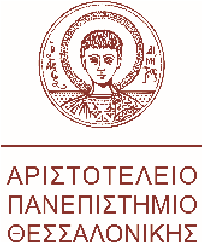 ΠΡΟΣ: Τη Συνέλευση  του Τμήματος_______________________________ Έκθεση Περάτωσης Μεταδιδακτορικής Έρευνας ΟΝΟΜΑΤΕΠΩΝΥΜΟ ΜΕΤΑΔΙΔΑΚΤΟΡΑ ΕΡΕΥΝΗΤΗ/ΤΡΙΑΣ:                     __________________________________      ΗΜΕΡΟΜΗΝΙΑ:__________________ Θέμα Περίληψη Λέξεις-Κλειδιά Περιγραφή αποτελεσμάτων έρευνας Δημοσιεύσεις και Ανακοινώσεις Μεταδιδάκτορα Ερευνητή/Ερευνήτριας Αναφορές 	Ο/Η Μεταδιδάκτορας Ερευνητής/Ερευνήτρια  	              Ο Επιβλέπων/Η Επιβλέπουσα 	            (υπογραφή) 	 	 	 	 	 	(υπογραφή) Η απόφαση αυτή να δημοσιευθεί στην Εφημερίδα της Κυβερνήσεως.Θεσσαλονίκη, 3 Οκτωβρίου 2023 Ο ΠρύτανηςΔΗΜΗΤΡΙΟΣ ΚΩΒΑΙΟΣΕΚΠΑΙΔΕΥΤΙΚΟ ΙΔΡΥΜΑ ΤΜΗΜΑ ΗΜΕΡΟΜΗΝΙΑ ΑΠΟΚΤΗΣΗΣ ΠΤΥΧΙΟΥ ΒΑΘΜΟΣ ΠΤΥΧΙΟΥ ΕΚΠΑΙΔΕΥΤΙΚΟ ΙΔΡΥΜΑ ΤΜΗΜΑ ΗΜΕΡΟΜΗΝΙΑ ΑΠΟΚΤΗΣΗΣ ΜΕΤΑΠΤΥΧΙΑΚΟΥ ΤΙΤΛΟΥ ΒΑΘΜΟΣ ΜΕΤΑΠΤΥΧΙΑΚΟΥ ΤΙΤΛΟΥ ΕΚΠΑΙΔΕΥΤΙΚΟ ΙΔΡΥΜΑ ΤΜΗΜΑ ΗΜΕΡΟΜΗΝΙΑ ΑΠΟΚΤΗΣΗΣ ΔΙΔΑΚΤΟΡΙΚΟΥ ΔΙΠΛΩΜΑΤΟΣ ΤΙΤΛΟΣ ΔΙΔΑΚΤΟΡΙΚΗΣ ΔΙΑΤΡΙΒΗΣ ΕΙΔΟΣ ΕΡΓΑΣΙΑΣ ΤΙΤΛΟΣ ΕΠΙΒΛΕΠΩΝ ΒΑΘΜΟΣ  ΓΛΩΣΣΑ ΔΙΠΛΩΜΑ ή ΕΠΙΠΕΔΟ ΓΝΩΣΗΣ 